   ΘΕΜΑ: Επιτακτική ανάγκη μεταστέγασης των Διευθύνσεων Εκπαίδευσης και του 1ου  ΚΕΔΑΣΥ της                   Δ΄Αθήνας κ. Υπουργέ, κ. Γενικέ, κ. Περιφερειάρχη Αττικής, κυρίες και κύριοιΣαν να μην πέρασε μια μέρα, σαν να έχει παγώσει ο χρόνος!     Τόσο οι Διευθύνσεις εκπαίδευσης όσο και ο Σύλλογός μας, σας έχουμε προειδοποιήσει επανειλημμένως  για την ακαταλληλότητα του κτιρίου που στεγάζει τις υπηρεσίες εκπαίδευσης της Δ΄ Αθήνας. Μάλιστα ήδη από το 2017, μετά από πτώση παραθύρων και τότε, σας είχαν αποσταλεί σχετικά έγγραφα.   Τον κίνδυνο για τη σωματική ακεραιότητα των εργαζομένων συναδέλφων μας στις Διευθύνσεις Εκπαίδευσης της  Δ΄ Αθήνας και του ΚΕΔΑΣΥ, σας τον έχουμε επισημάνει πολλάκις. Τελευταία με το υπ’ αριθμ.67/15-7-2022 έγγραφό μας, αναφέραμε επί λέξη: «…ξεπερνά κάθε όριο ανοχής και υπομονής καθώς από καθαρή τύχη και μόνον (απουσία υπαλλήλου από τη θέση εργασίας της, τη συγκεκριμένη στιγμή), αποφεύχθηκε βαρύτατη σωματική βλάβη, ίσως και απώλεια ζωής» με αφορμή το γεγονός που έλαβε χώρα την Πέμπτη 14-7-2022, στον 2ο όροφο του κτιρίου, όπου ξύλινο πάνελ 10 κιλών αποκολλήθηκε και έπεσε πάνω στο γραφείο συναδέλφου.   Σας είχαμε επισημάνει: «Δυστυχώς, παρόμοια γεγονότα, όπως πτώσεις βαριών παραθύρων έχουν συμβεί και στο παρελθόν, με αποτέλεσμα η συνάθροιση όλων αυτών των δυσάρεστων γεγονότων να έχει επιδράσει αρνητικά στην ψυχολογία των εργαζομένων-συναδέλφων μας ως προς τη διαφύλαξη της ασφάλειας και της σωματικής τους ακεραιότητας.»    και «…Συνεπώς, εφιστούμε ιδιαιτέρως την προσοχή σας και σας καλούμε άλλη μία φορά για άμεσες ενέργειες, ήτοι σε πρώτη φάση για τον ολοκληρωμένο τεχνικό έλεγχο του κτιρίου και την άμεση αποκατάσταση των βλαβών που απειλούν την ασφάλεια και την υγεία των εργαζομένων και σε δεύτερη φάση για την έναρξη της διαδικασίας μετεγκατάστασης των υπηρεσιών που στεγάζονται σε αυτό, δεδομένου ότι η μίσθωση λήγει στους επόμενους μήνες….»   Δυστυχώς το σκηνικό του τρόμου επαναλαμβάνεται και οι αρμόδιοι συμμετέχουν για άλλη  μία φορά, στο ίδιο έργο ως απλοί θεατές. Την προηγούμενη Παρασκευή 21-10-2022 το πρωί, έπεσε πάνω σε συνάδελφο μας παράθυρο, στο κλιμακοστάσιο του κτιρίου και την παρέσυρε αρκετά σκαλοπάτια παρακάτω. Η συνάδελφος διακομίστηκε στο νοσοκομείο, η αστυνομία κατέγραψε το γεγονός, ενώ το συμβάν αναγγέλθηκε ως εργατικό ατύχημα σύμφωνα με το άρθρο 43 παράγραφος του Νόμου 3850/2010.   Όπως είχαμε τονίσει και με το από 05-07-2019 έγγραφό μας: «Έχει παρατηρηθεί ότι παρά τις επαναλαμβανόμενες παρεμβάσεις  στα προβλήματα αυτά δυστυχώς δε δίνεται κάποια οριστική λύση με αποτέλεσμα να επαναλαμβάνονται διαρκώς» ενώ από τότε είχαμε εκφράσει τη δυσαρέσκειά μας για τη σοβαρότητα με την οποία οι αρμόδιοι φορείς αντιμετωπίζουν την κατάσταση αυτή: «Παρά τις παρεμβάσεις του Συλλόγου μας και τις καταγγελίες,  οι αρμόδιες υπηρεσίες του ΜΤΠΥ και της Περιφέρειας Αττικής αν και μοιράζουν αφειδώς υποσχέσεις δεν μπορούν να  δώσουν καταλυτική λύση και συνήθως πετάνε τις ευθύνες ή μία στην άλλη».   Κυρίες και κύριοι, το ποτήρι έχει πλέον ξεχειλίσει. Οι ευθύνες σας είναι αδιαμφισβήτητες. Η ασφάλεια, η υγεία και οι προβλεπόμενες συνθήκες εργασίας των εργαζομένων θα πρέπει να βρίσκονται στην κορυφή του ενδιαφέροντος και όχι  να αμελούνται μέχρις τέτοιου σημείου.    Το Υπουργείο Παιδείας οφείλει να είναι παρόν και όχι να αδιαφορεί κρυπτόμενο  πίσω από το ΠΔ.161/2000 σύμφωνα με το οποίο οι κτιριολογικές και λειτουργικές δαπάνες των Διευθύνσεων Εκπαίδευσης του Υπουργείου Παιδείας μεταβιβάστηκαν στις πρώην Νομαρχιακές Αυτοδιοικήσεις και στη συνέχεια στις νυν αιρετές Περιφέρειες. Ζούμε δυστυχώς το παράδοξο, οι Διοικητικοί υπάλληλοι να ανήκουν οργανικά, διοικητικά και πειθαρχικά στο Υπουργείο Παιδείας, αλλά οι λειτουργικές δαπάνες όπως και η διαδικασία μίσθωσης κτιρίων των Διευθύνσεων Εκπαίδευσης και των ΚΕΔΑΣΥ να ανήκει στις αιρετές Περιφέρειες.   Κυρία Υπουργέ, παρ’ όλο που η ΕΝ.Π.Ε. «προσυπέγραψε» με το αριθμ. 385/05-04-2017 έγγραφο της την  πρόταση νομοθετικής ρύθμισης (με τη σχετική αιτιολογική έκθεση), για μεταφορά των πιστώσεων που αφορούν την κάλυψη των κτιριολογικών και λειτουργικών δαπανών στο Υπουργείο Παιδείας,  το τελευταίο αρνείται πεισματικά μέχρι και σήμερα να κάνει αποδεκτά τα αυτονόητα.  Μία πρόταση που είχε αποσταλεί προς το ΥΠΑΙΘ από την  Περιφέρεια Αττικής με το  αριθμ. 20816/30-1-2017 έγγραφό της, κατόπιν διαδοχικών συναντήσεων που είχαμε μαζί της ως Σύλλογος. Στις Διευθύνσεις Εκπαίδευσης της Δ΄ Αθήνας η ανεπάρκεια χώρου είναι τέτοια που ειδικά σε συνθήκες κορονοϊού δεν επιτρέπει την τήρηση των υγειονομικών μέτρων. Ταυτόχρονα παρατηρούνται εγκλωβισμοί στον ανελκυστήρα,  πτώση επιχρισμάτων από την ταράτσα στην είσοδο του κτιρίου, συχνές διακοπές ρεύματος λόγω της προβληματικής ηλεκτρολογικής εγκατάστασης, αλλά και δυσλειτουργία στο σύστημα κλιματισμού, με αποτέλεσμα στον ίδιο όροφο κάποιοι χώροι παγώνουν ενώ άλλοι φλέγονται. Και όλα αυτά σε ένα κτίριο που στεγάζει δεκάδες εργαζόμενους και το επισκέπτεται πλήθος  εκπαιδευτικών  αλλά και μαθητών με τους γονείς τους σε καθημερινή βάση.   Όλα αυτά καθιστούν επιβεβλημένη τη μεταστέγαση των υπηρεσιών σε σύγχρονο, ασφαλές και λειτουργικό κτίριο, όπως και την αναζήτηση των βαρύτατων ευθυνών που φέρουν οι υπογράφοντες του Πρακτικού της Επιτροπής Καταλληλότητας παραλαβής και παράδοσης μισθωμένων κτιρίων της Περιφέρειας Αττικής. Σας καλούμε για πολλοστή φορά και μέχρι τη μετεγκατάσταση των υπηρεσιών που στεγάζονται σε αυτό, να δώσετε προτεραιότητα στην επίλυση των προαναφερόμενων προβλημάτων προβαίνοντας σε άμεσες ενέργειες, πριν θρηνήσουμε κάποια ανθρώπινη ζωή.    Ευελπιστώντας να αναλάβετε επιτέλους τις ευθύνες σας έστω και αυτή την ύστατη στιγμή, ενημερώνουμε ότι ο Σύλλογός μας θα συνεχίσει να διεκδικεί τα αυτονόητα για την ασφάλεια και την υγεία των συναδέλφων μας με κάθε νόμιμο και συνδικαλιστικό μέσο.Για το Διοικητικό Συμβούλιο του ΣΥΠΥΥΠΟ Πρόεδρος                                                               Η Γ. ΓραμματέαςΝώντας Αθανασιάδης     		                    Μαρία ΓρηγορίουΣΥΛΛΟΓΟΣ  ΥΠΑΛΛΗΛΩΝ ΠΕΡΙΦΕΡΕΙΑΚΩΝ ΥΠΗΡΕΣΙΩΝ  ΥΠ.Ε.Π.Θ. (Σ.Υ.Π.Υ.Υ.Π.)Ιστοσελίδα: www.sypyp.grE-mail: sypyyp@gmail.com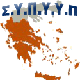         Αθήνα 25-10-2022   Αρ. πρωτ.: 130                                                                             ΠΡΟΣ 1. Υπουργό Παιδείας κ. Κεραμέως2. Γενικό Γραμματέα ΥΠΑΙΘ κ. Κόπτση3. Περιφερειάρχη Αττικής κ. Γ. Πατούλη 4. Αντιπεριφερειάρχη Οικονομικών της       Περιφέρειας Αττικής κ. Ν. Πέππα5. Αντιπεριφερειάρχη Π.Ε. Νοτίου Τομέα    κ. Δ. Νάνου6. Μετοχικό Ταμείο Πολιτικών Υπαλλήλων Δ/νση      Διοικητικού Τμήμα Τεχνικής Υπηρεσίας        ΚΟΙΝ1. ΔΔΕ Δ’ ΑΘΗΝΑΣ2. ΔΠΕ Δ’ ΑΘΗΝΑΣ3. ΚΕΔΑΣΥ Δ’ ΑΘΗΝΑΣ4. ΠΔΕ ΑΤΤΙΚΗΣ5. ΜΕΛΗ ΜΑΣ6. ΠΟΣΥΠ